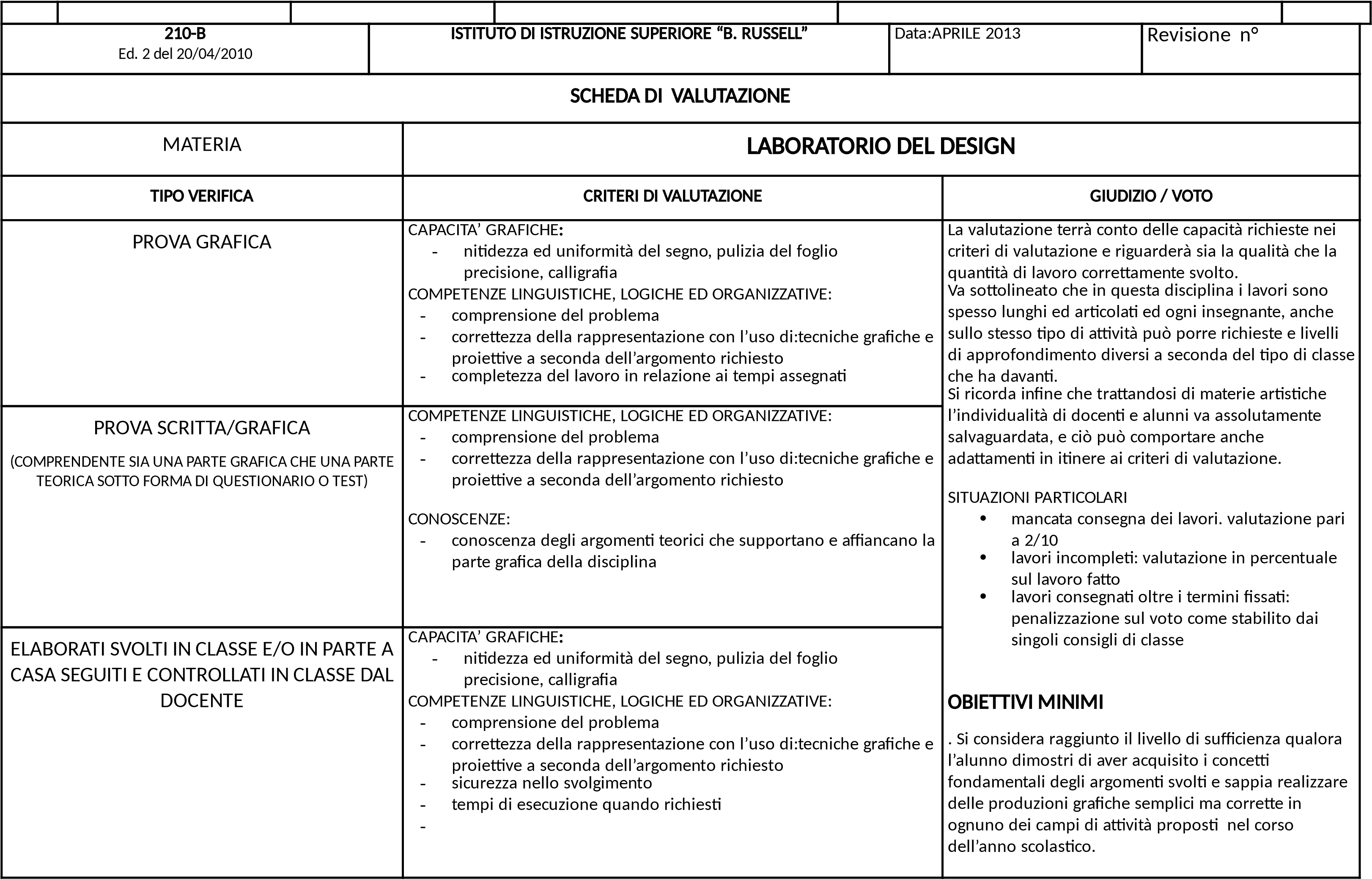 210-AEd. 2 del 20/04/2010210-AEd. 2 del 20/04/2010ISTITUTO DI ISTRUZIONE SUPERIORE “B. RUSSELL”ISTITUTO DI ISTRUZIONE SUPERIORE “B. RUSSELL”ISTITUTO DI ISTRUZIONE SUPERIORE “B. RUSSELL”ISTITUTO DI ISTRUZIONE SUPERIORE “B. RUSSELL”ISTITUTO DI ISTRUZIONE SUPERIORE “B. RUSSELL”Data: APRILE 2023Data: APRILE 2023Revisione   n° 2Revisione   n° 2SCHEDA DI PROGRAMMAZIONE DIDATTICA   SCHEDA DI PROGRAMMAZIONE DIDATTICA   SCHEDA DI PROGRAMMAZIONE DIDATTICA   SCHEDA DI PROGRAMMAZIONE DIDATTICA   SCHEDA DI PROGRAMMAZIONE DIDATTICA   SCHEDA DI PROGRAMMAZIONE DIDATTICA   SCHEDA DI PROGRAMMAZIONE DIDATTICA   SCHEDA DI PROGRAMMAZIONE DIDATTICA   SCHEDA DI PROGRAMMAZIONE DIDATTICA   SCHEDA DI PROGRAMMAZIONE DIDATTICA   SCHEDA DI PROGRAMMAZIONE DIDATTICA   MATERIALABORATORIO DEL DESIGNORE ANNUALI N°:  264MATERIALABORATORIO DEL DESIGNORE ANNUALI N°:  264MATERIALABORATORIO DEL DESIGNORE ANNUALI N°:  264MATERIALABORATORIO DEL DESIGNORE ANNUALI N°:  264CORSO DI STUDILICEO ARTISTICO:    INDIRIZZO DESIGNCORSO DI STUDILICEO ARTISTICO:    INDIRIZZO DESIGNCORSO DI STUDILICEO ARTISTICO:    INDIRIZZO DESIGNCORSO DI STUDILICEO ARTISTICO:    INDIRIZZO DESIGNCLASSI QUINTECLASSI QUINTECLASSI QUINTETITOLO U.D.TITOLO U.D.OBIETTIVIOBIETTIVICONOSCENZE Contenuti che lo studente deve acquisireCOMPETENZEChe cosa lo studente deve saper fareCOMPETENZEChe cosa lo studente deve saper fareCOMPETENZEChe cosa lo studente deve saper fareCOMPETENZEChe cosa lo studente deve saper fareN°ORE1. PROSPETTIVA E AMBIENTAZIONE1. PROSPETTIVA E AMBIENTAZIONEConoscere il metodo del taglio dei raggi visuali, e  dei punti misuratori per la rappresentazione di oggetti in vista accidentale .Conoscere il significato di pianta ausiliaria.Realizzazione di prospettive di interni ed esterni.Conoscere il metodo del taglio dei raggi visuali, e  dei punti misuratori per la rappresentazione di oggetti in vista accidentale .Conoscere il significato di pianta ausiliaria.Realizzazione di prospettive di interni ed esterni.Rappresentazioni in prospettiva accidentale con il metodo dei raggi visuali e dei  punti misuratori  applicata  a rappresentazione di solidi variamente composti; prospettive di interni arredati e ambientati; prospettive di esterni con ambientazione.Saper applicare le regole prospettiche per la realizzazione di una prospettiva col metodo richiesto. Saper realizzare prospettive di interni ed esterni che diano una visione esaustiva del progetto e  che siano in grado  di valorizzare le soluzioni formali adottate nei progetti attraverso una buona resa cromatica realistica. Saper applicare le regole prospettiche per la realizzazione di una prospettiva col metodo richiesto. Saper realizzare prospettive di interni ed esterni che diano una visione esaustiva del progetto e  che siano in grado  di valorizzare le soluzioni formali adottate nei progetti attraverso una buona resa cromatica realistica. Saper applicare le regole prospettiche per la realizzazione di una prospettiva col metodo richiesto. Saper realizzare prospettive di interni ed esterni che diano una visione esaustiva del progetto e  che siano in grado  di valorizzare le soluzioni formali adottate nei progetti attraverso una buona resa cromatica realistica. Saper applicare le regole prospettiche per la realizzazione di una prospettiva col metodo richiesto. Saper realizzare prospettive di interni ed esterni che diano una visione esaustiva del progetto e  che siano in grado  di valorizzare le soluzioni formali adottate nei progetti attraverso una buona resa cromatica realistica. 40I Quad.2. ESECUTIVO GEOMETRICO2. ESECUTIVO GEOMETRICOSapere realizzare un esecutivo geometrico di elementi e complementi d’arredo.  Sapere realizzare un esecutivo geometrico di elementi e complementi d’arredo.  Rappresentazione di  elementi e complementi d’arredo attraverso: esplosi e spaccati assonometrici, proiezioni ortogonali e particolari costruttivi.Realizzazione di esecutivi geometrici ad integrazione ai progetti realizzati nel corso di discipline progettuali.Saper individuare le tecniche grafiche adatte alla rappresentazione del disegno geometricoSaper riconoscere le singole parti che lo compongono.Saper individuare le tecniche grafiche adatte alla rappresentazione del disegno geometricoSaper riconoscere le singole parti che lo compongono.Saper individuare le tecniche grafiche adatte alla rappresentazione del disegno geometricoSaper riconoscere le singole parti che lo compongono.Saper individuare le tecniche grafiche adatte alla rappresentazione del disegno geometricoSaper riconoscere le singole parti che lo compongono.40I Quad.3. LA TEORIA DELLE OMBRE3. LA TEORIA DELLE OMBREConoscere i principi che stanno alla base della rappresentazione delle ombre proprie e portate. Conoscere il concetto  di linea separatrice d’ombra. Conoscere le regole per la determinazione dell’ombra.Conoscere i principi che stanno alla base della rappresentazione delle ombre proprie e portate. Conoscere il concetto  di linea separatrice d’ombra. Conoscere le regole per la determinazione dell’ombra.Le ombre in prospettiva attraverso costruzioni geometriche e schizzi a mano liberaSaper definire il perimetro dell’ombra partendo dalla linea separatrice.Saper determinare geometricamente  le ombre proprie e portate  di solidi in proiezione prospetticaSaper definire il perimetro dell’ombra partendo dalla linea separatrice.Saper determinare geometricamente  le ombre proprie e portate  di solidi in proiezione prospetticaSaper definire il perimetro dell’ombra partendo dalla linea separatrice.Saper determinare geometricamente  le ombre proprie e portate  di solidi in proiezione prospetticaSaper definire il perimetro dell’ombra partendo dalla linea separatrice.Saper determinare geometricamente  le ombre proprie e portate  di solidi in proiezione prospettica36I Quad.4. IL DISEGNO A MANO LIBERA4. IL DISEGNO A MANO LIBERAAffinare ulteriormente  il senso dell’osservazione e delle  proporzioni  nella rappresentazione a livello intuitivo di spazi esterni ed interni visti in prospettiva. Saper  rendere l’effetto di tridimensionalità attraverso l’uso del colore.Saper realizzare ambientazioni .Affinare ulteriormente  il senso dell’osservazione e delle  proporzioni  nella rappresentazione a livello intuitivo di spazi esterni ed interni visti in prospettiva. Saper  rendere l’effetto di tridimensionalità attraverso l’uso del colore.Saper realizzare ambientazioni .Lavori di  copiatura a mano libera di fotografie di edifici, di arredi o  allestimenti interni ed esterni .Esercitazioni di disegno a mano libera di elementi da inserire nelle prospettive ambientate come alberi, persone, ecc.Realizzazioni di ambientazioni colorate su prospettive date.Saper individuare in una fotografia le linee di fuga e gli elementi principali.Saper copiare a mano libera e dal vero immagini  riportandole nelle giuste proporzioni sul foglio da disegno.Saper  riprodurre la colorazione originaria tenendo conto degli effetti della luce e delle ombre al fine di valorizzare la tridimensionalità dell’oggetto. Saper creare una ambientazione .Saper individuare in una fotografia le linee di fuga e gli elementi principali.Saper copiare a mano libera e dal vero immagini  riportandole nelle giuste proporzioni sul foglio da disegno.Saper  riprodurre la colorazione originaria tenendo conto degli effetti della luce e delle ombre al fine di valorizzare la tridimensionalità dell’oggetto. Saper creare una ambientazione .Saper individuare in una fotografia le linee di fuga e gli elementi principali.Saper copiare a mano libera e dal vero immagini  riportandole nelle giuste proporzioni sul foglio da disegno.Saper  riprodurre la colorazione originaria tenendo conto degli effetti della luce e delle ombre al fine di valorizzare la tridimensionalità dell’oggetto. Saper creare una ambientazione .Saper individuare in una fotografia le linee di fuga e gli elementi principali.Saper copiare a mano libera e dal vero immagini  riportandole nelle giuste proporzioni sul foglio da disegno.Saper  riprodurre la colorazione originaria tenendo conto degli effetti della luce e delle ombre al fine di valorizzare la tridimensionalità dell’oggetto. Saper creare una ambientazione .36I Quad.5. PROGRAMMI PER IL DISEGNO TECNICO: FUSION 3605. PROGRAMMI PER IL DISEGNO TECNICO: FUSION 360Approfondire la conoscenza dei comandi del programma Fusion 360 per la modellazione 3D e la progettazione esecutiva di arredi e oggettiApprofondire la conoscenza dei comandi del programma Fusion 360 per la modellazione 3D e la progettazione esecutiva di arredi e oggettiComandi di impaginazione dei disegni ricavati dai modelli realizzati con  Fusion 360Saper utilizzare i programmi di modellazione 3DSaper utilizzare i programmi di modellazione 3DSaper utilizzare i programmi di modellazione 3DSaper utilizzare i programmi di modellazione 3D40II Quad.6. REALIZZAZIONE DI  PLASTICI 6. REALIZZAZIONE DI  PLASTICI Conoscere i materiali e i sistemi di assemblaggio per la produzione di plastici Conoscere i materiali e i sistemi di assemblaggio per la produzione di plastici 1.Materiali e tecniche esecutivi per la produzione di plastici in scala naturale o ridotta 2.Realizzazione di  plastici realizzati nel corso  di  discipline progettuali Saper utilizzare materiali e tecniche nella realizzazione di modelli studio  mediante l’utilizzo di diversi materiali. Conoscere e applicare il linguaggio specifico per la la comunicazione del progetto.Saper utilizzare materiali e tecniche nella realizzazione di modelli studio  mediante l’utilizzo di diversi materiali. Conoscere e applicare il linguaggio specifico per la la comunicazione del progetto.Saper utilizzare materiali e tecniche nella realizzazione di modelli studio  mediante l’utilizzo di diversi materiali. Conoscere e applicare il linguaggio specifico per la la comunicazione del progetto.Saper utilizzare materiali e tecniche nella realizzazione di modelli studio  mediante l’utilizzo di diversi materiali. Conoscere e applicare il linguaggio specifico per la la comunicazione del progetto.22II Quad.7. I MATERIALI ECOCOMPATIBILI7. I MATERIALI ECOCOMPATIBILIConoscere i concetti sostenibilità ambientale nella produzione di oggetti di design.Conoscere le fasi costruttive per la realizzazione plastica di un manufatto industriale. Conoscere i concetti sostenibilità ambientale nella produzione di oggetti di design.Conoscere le fasi costruttive per la realizzazione plastica di un manufatto industriale. - Riciclo e ecosostenibilità- Materiali di riciclo e design industriale - Costruzione di un modello o di un prototipo del  manufatto progettato.L’attività è prevista  in collaborazione con la materia di “Discipline progettuali del design” e potrà rientrare nei temi inerenti l’educazione civicaSaper applicare un corretto iter progettuale nella fase costruttiva e plastica di un manufatto  Saper applicare un corretto iter progettuale nella fase costruttiva e plastica di un manufatto  Saper applicare un corretto iter progettuale nella fase costruttiva e plastica di un manufatto  Saper applicare un corretto iter progettuale nella fase costruttiva e plastica di un manufatto  18II Quad.8. SIMULAZIONEDELLA PROVA D’ESAME (In sinergia con il  corso di discipline progettuali del design) 8. SIMULAZIONEDELLA PROVA D’ESAME (In sinergia con il  corso di discipline progettuali del design) Saper sviluppare un progetto d’esame nei tempi, modi  e condizioni previsti dalla normativa Saper sviluppare un progetto d’esame nei tempi, modi  e condizioni previsti dalla normativa 1.Redigere un progetto completo nei tempi richiesti 2.Applicare in modo corretto e  del tutto autonomo  quanto imparato nel corso del triennio in entrambe le discipline di indirizzo.Saper gestire autonomamente il  processo progettuale relativo al tema assegnato, con coerenza e tenendo conto sia degli aspetti logico/funzionali  sia di quelli estetico/compositiviSaper gestire autonomamente il  processo progettuale relativo al tema assegnato, con coerenza e tenendo conto sia degli aspetti logico/funzionali  sia di quelli estetico/compositiviSaper gestire autonomamente il  processo progettuale relativo al tema assegnato, con coerenza e tenendo conto sia degli aspetti logico/funzionali  sia di quelli estetico/compositiviSaper gestire autonomamente il  processo progettuale relativo al tema assegnato, con coerenza e tenendo conto sia degli aspetti logico/funzionali  sia di quelli estetico/compositivi12II Quad.9.MODULI IN SUPPORTO AL CORSO DI DISCIPLINE PROGETTUALI DEL DESIGN9.MODULI IN SUPPORTO AL CORSO DI DISCIPLINE PROGETTUALI DEL DESIGNApprofondimento e/o completamento di progetti avviati nel corso di discipline progettuali del design.Integrazioni varie.Approfondimento e/o completamento di progetti avviati nel corso di discipline progettuali del design.Integrazioni varie.Possibilità di:1. Approfondimento di temi specifici2.Partecipazione a concorsi3. Integrazioni alla programmazione da valutarsi in corso d’annoConsolidamento delle conoscenze e delle competenze.Consolidamento delle conoscenze e delle competenze.Consolidamento delle conoscenze e delle competenze.Consolidamento delle conoscenze e delle competenze.20II Quad.